Class Number_________________ 		    Classification __________UDC       _________________ 		    No.___________________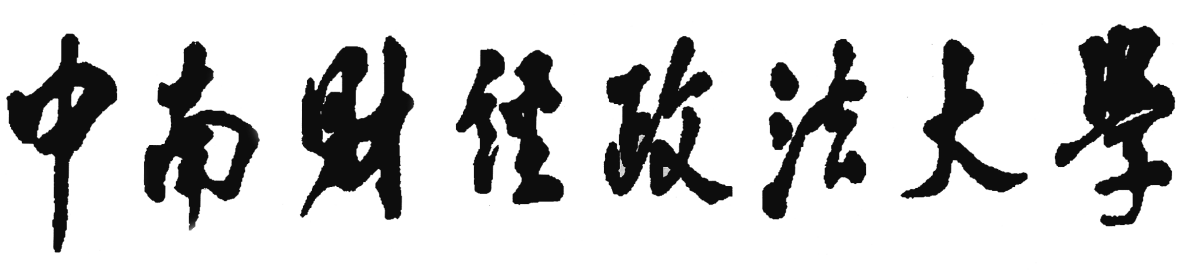 Doctoral Dissertation Title of the Dissertation  DateTitle  Time New Roman  12 Bold   ByNAMEDATEDissertation submitted to Zhongnan University of Economics and Law in partialfulfillment of the requirements for the degree of Doctor of LawSTATEMENT ON ORIGINALITY OF DISSERTATION The dissertation submitted by me is the result of independent research under the guidance of my supervisor. Except for the quoted content, this dissertation does not contain any published or written works by other individuals or groups. Individuals and groups who have made important contributions to the research of this dissertation have been indicated in this dissertation. The legal consequences of this statement will be borne by me. Author of the dissertation (signature):                                           Date: STATEMENT ON THE AUTHORIZATION FOR USEThe author of this dissertation fully understands the management measures and regulations of the university on the preservation and use of dissertations. Namely, the university has the right to keep and send copies and electronic versions of the dissertations to the relevant departments or institutions of the country, and allow the dissertations to be consulted and borrowed. I authorize Zhongnan University of Economics and Law to compile all or part of this dissertation into the relevant database, and the university can also save or compile this dissertation by photocopying, reducing or scanning. Author of the dissertation (signature):                                        Date: 摘要关键词：ABSTRACTKeywords: ACKNOWLEDGEMENTABBREVIATIONSName of the postgraduate : Name and title of the supervisor : Type of Applicant:Foreign Graduate StudentLearning Mode:Full timeDiscipline : LawName of the specialty : Research concentration : Enrollment time : 